　　　　　　　　給水装置使用開始申込書受付日　　　　　　　　　　　　　お客様番号行政区コード行政区コード行政区コード行政区コード個人番号個人番号個人番号個人番号個人番号個人番号個人番号個人番号個人番号個人番号開始日　　　年　　月　　日(　　)お客様番号―開始日　　　年　　月　　日(　　)お客様番号―水栓所在地メータ番号口径下水道区分用途産業コード前回指針開始指針　　／使用水量m3使用者コード使用者コード使用者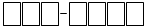 住所住所〒〒〒〒〒〒電話(　　　　)　　　　―携帯　　　　―　　　　―電話(　　　　)　　　　―携帯　　　　―　　　　―電話(　　　　)　　　　―携帯　　　　―　　　　―使用者住所住所都道府県市区郡町村使用者フリガナフリガナ使用者氏名氏名送付先コード送付先コード送付先住所住所〒〒〒〒〒〒電話(　　　　)　　　　―携帯　　　　―　　　　―電話(　　　　)　　　　―携帯　　　　―　　　　―電話(　　　　)　　　　―携帯　　　　―　　　　―送付先住所住所都道府県市区郡町村送付先フリガナフリガナ送付先氏名氏名支払方法口座振替　・　納付書　・　その他(　　　　　　　　　　)支払方法口座振替　・　納付書　・　その他(　　　　　　　　　　)検針のみ・開栓届出窓口・電話・FAX・eメール・その他(　　　　　　　　　　　　)届出本人・所有者・代理人(　　　　　　　　　　　　　)　　　　電話(　　　　)　　　　―摘要受付者検針員入力者照合者　／　／　／